คู่มือการประเมิน SDQ และ EQ สำหรับครูที่ปรึกษาการประเมินพฤติกรรม SDQการให้คะแนนแต่ละรายการ1. ด้านอารมณ์2. ด้านความประพฤติ / เกเร3. ด้านพฤติกรรมอยู่ไม่นิ่ง / สมาธิสั้น4. ด้านความสัมพันธ์กับเพื่อน5. ด้านสัมพันธภาพทางสังคมการแปลผลคะแนน   ฉบับนักเรียนประเมินตนเองฉบับครูประเมินนักเรียนฉบับผู้ปกครองประเมินนักเรียนการประเมิน EQการให้คะแนน การให้คะแนนรายข้อ   แบ่งเป็น  2  กลุ่มในการให้คะแนนดังนี้การแปลผล  เกณฑ์ปกติของคะแนน  EQ  รวม ดี เก่ง สุข  กลุ่มตัวอย่างอายุ  12  -  17  ปีการรวมคะแนน (ตัวอย่าง)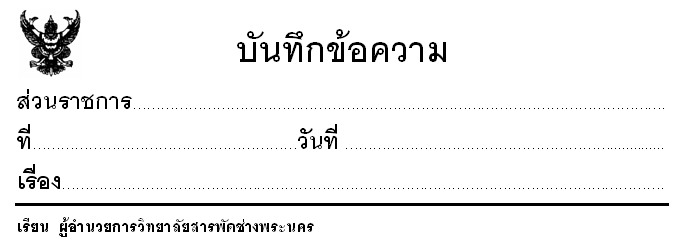 โรงเรียนกำแพง ตำบลสำโรง อำเภออุทุมพรพิสัย  จังหวัดศรีสะเกษ               พฤศจิกายน 2557     การดำเนินงานระบบดูแลช่วยเหลือนักเรียนเรียน  ผู้อำนวยการโรงเรียนกำแพงสิ่งที่ส่งมาด้วย  	1. แบบประเมิน SDQ  , แบบวัด EQ  , แบบคัดกรองนักเรียนรายบุคคล		2. แบบสรุปรายชั้นเรียน  ได้แก่ 		   แบบสรุปการประเมิน SDQ  , แบบสรุป EQ  และ แบบสรุปการคัดกรองนักเรียนรายบุคคล  		3. คู่มือการประเมิน SDQ และ EQ	ด้วยกลุ่มงานกิจการนักเรียน จะดำเนินการในงานระบบสารสนเทศระบบดูแลช่วยเหลือนักเรียน  โดยขอความร่วมมือจากครูที่ปรึกษาทุกชั้นเรียนได้ดำเนินการ  1.คัดกรองนักเรียนรายบุคคล, 2.ประเมินพฤติกรรมนักเรียน SDQ และ 3.วัดความฉลาดทางอารมณ์ของผู้เรียน (EQ)   ตามแบบประเมินและแบบคัดกรองของ สพฐ. และสรุปรายงานการประเมินทั้ง 3 รายการตามแบบสรุป  ส่งงานกิจการนักเรียน ภายในวันที่ 20 พฤศจิกายน 2557 นี้  	จึงเรียนมาเพื่อโปรดทราบ                                          ( นางสาวจารุพร พิมพา )                            ครู โรงเรียนกำแพงข้อที่ข้อคำถามไม่จริงอาจจะจริงจริง1.1 มักบ่นว่าปวดศีรษะ  ปวดท้อง  หรือไม่สบาย0121.2 กังวลใจหลายเรื่อง ดูวิตกกังวลเสมอ0121.3 ดูไม่มีความสุข  ท้อแท้  ร้องไห้บ่อย0121.4 เครียด ไม่ยอมห่างเวลาอยู่ในสถานการณ์ที่ไม่คุ้น และขาดความเชื่อมั่นตนเอง0121.5ขี้กลัว  รู้สึกหวาดกลัวได้ง่าย012ข้อที่ข้อคำถามไม่จริงอาจจะจริงจริง2.1มักจะอาละวาด หรือโมโหง่าย0122.2เชื่อฟัง มักจะทำตามที่ผู้ใหญ่ต้องการ2102.3มักมีเรื่องทะเลาะวิวาทกับเด็กคนอื่น หรือรังแกเด็กอื่น0122.4ชอบโกหก  หรือขี้โกง0122.5ขโมยของของที่บ้าน ที่โรงเรียน หรือที่อื่น012ข้อที่ข้อคำถามไม่จริงอาจจะจริงจริง3.1อยู่ไม่นิ่ง นั่งนิ่ง ๆ ไม่ได้0123.2อยู่ไม่สุข  วุ่นวายอย่างมาก0123.3วอกแวกง่าย  สมาธิสั้น0123.4คิดก่อนทำ2103.5ทำงานได้จนเสร็จ   มีความตั้งใจในการทำงาน210ข้อที่ข้อคำถามไม่จริงอาจจะจริงจริง4.1ค่อนข้างแยกตัว ชอบเล่นคนเดียว0124.2มีเพื่อนสนิท2104.3เป็นที่ชอบของเพื่อน2104.4ถูกเด็กคนอื่น ล้อเลียนหรือรังแก0124.5เข้ากับผู้ใหญ่ได้ดีกว่าเด็กวัยเดียวกัน012ข้อที่ข้อคำถามไม่จริงอาจจะจริงจริง5.1ห่วงใยความรู้สึกคนอื่น0125.2เต็มใจแบ่งปันสิ่งของเพื่อน (ขนม, ของเล่น, ดินสอ เป็นต้น)0125.3เป็นที่พึงได้ ในเวลาคนอื่นเสียใจ อารมณ์ไม่ดี หรือไม่สบายใจ0125.4ใจดีกับเด็กที่เล็กกว่า0125.5ชอบอาสาช่วยเหลือผู้อื่น (พ่อแม่,  ครู,  เด็กคนอื่น)012รายการประเมินปกติเสี่ยง / มีปัญหาคะแนนรวมพฤติกรรมีที่เป็นปัญหา(จากคะแนนรวมพฤติกรรม 4 ด้าน)0  -  1617  -  40คะแนนรวมพฤติกรรมแต่ละด้าน1. คะแนนพฤติกรรมด้านอารมณ์2. คะแนนพฤติกรรมเกเร / ความประพฤติ3. คะแนนพฤติกรรมอยู่ไม่นิ่ง / สมาธิสั้น4. คะแนนพฤติกรรมด้านความสัมพันธ์กับเพื่อน0  -  50  -  40  -  50  -  36  -  105  -  106  -  104  -  105. คะแนนพฤติกรรมด้านสัมพันธภาพทางสังคม (คะแนนจุดแข็ง)4  -  10 เป็นจุดแข็งต่ำกว่า 3 ไม่มีจุดแข็งรายการประเมินปกติเสี่ยง / มีปัญหาคะแนนรวม1. คะแนนพฤติกรรมด้านอารมณ์2. คะแนนพฤติกรรมเกเร3. คะแนนพฤติกรรมอยู่ไม่นิ่ง4. คะแนนพฤติกรรมด้านความสัมพันธ์กับเพื่อน 0  -  150  -  30  -  30  -  50  -  516  -  404  -  104  -  106  -  106  -  105. คะแนนพฤติกรรมด้านสัมพันธภาพทางสังคม  (คะแนนจุดแข็ง)4  -  10 (มีจุดแข็ง)0  -  3 (ไม่มีจุดแข็ง)รายการประเมินปกติเสี่ยง / มีปัญหาคะแนนรวม1. คะแนนพฤติกรรมด้านอารมณ์2. คะแนนพฤติกรรมเกเร3. คะแนนพฤติกรรมอยู่ไม่นิ่ง4. คะแนนพฤติกรรมด้านความสัมพันธ์กับเพื่อน 0  -  150  -  30  -  30  -  50  -  516  -  404  -  104  -  106  -  106  -  105. คะแนนพฤติกรรมด้านสัมพันธภาพทางสังคม  (คะแนนจุดแข็ง)5  - 10 (มีจุดแข็ง)0  -  4  (ไม่มีจุดแข็ง)กลุ่มที่ 1 ได้แก่ข้อกลุ่มที่ 1 ได้แก่ข้อกลุ่มที่ 1 ได้แก่ข้อกลุ่มที่ 1 ได้แก่ข้อกลุ่มที่ 1 ได้แก่ข้อกลุ่มที่ 1 ได้แก่ข้อกลุ่มที่ 1 ได้แก่ข้อกลุ่มที่ 1 ได้แก่ข้อกลุ่มที่ 1 ได้แก่ข้อกลุ่มที่ 1 ได้แก่ข้อกลุ่มที่ 1 ได้แก่ข้อกลุ่มที่ 1 ได้แก่ข้อกลุ่มที่ 1 ได้แก่ข้อกลุ่มที่ 1 ได้แก่ข้อกลุ่มที่ 1 ได้แก่ข้อกลุ่มที่ 1 ได้แก่ข้อกลุ่มที่ 1 ได้แก่ข้อกลุ่มที่ 2 ได้แก่ ข้อกลุ่มที่ 2 ได้แก่ ข้อกลุ่มที่ 2 ได้แก่ ข้อกลุ่มที่ 2 ได้แก่ ข้อกลุ่มที่ 2 ได้แก่ ข้อกลุ่มที่ 2 ได้แก่ ข้อกลุ่มที่ 2 ได้แก่ ข้อกลุ่มที่ 2 ได้แก่ ข้อกลุ่มที่ 2 ได้แก่ ข้อกลุ่มที่ 2 ได้แก่ ข้อกลุ่มที่ 2 ได้แก่ ข้อกลุ่มที่ 2 ได้แก่ ข้อกลุ่มที่ 2 ได้แก่ ข้อกลุ่มที่ 2 ได้แก่ ข้อ1467101212141517172022222325282358911111316161819212431323436383939414243434446464849502627293033353537404045475152แต่ละข้อให้คะแนนดังต่อไปนี้แต่ละข้อให้คะแนนดังต่อไปนี้แต่ละข้อให้คะแนนดังต่อไปนี้แต่ละข้อให้คะแนนดังต่อไปนี้แต่ละข้อให้คะแนนดังต่อไปนี้แต่ละข้อให้คะแนนดังต่อไปนี้แต่ละข้อให้คะแนนดังต่อไปนี้แต่ละข้อให้คะแนนดังต่อไปนี้แต่ละข้อให้คะแนนดังต่อไปนี้แต่ละข้อให้คะแนนดังต่อไปนี้แต่ละข้อให้คะแนนดังต่อไปนี้แต่ละข้อให้คะแนนดังต่อไปนี้แต่ละข้อให้คะแนนดังต่อไปนี้แต่ละข้อให้คะแนนดังต่อไปนี้แต่ละข้อให้คะแนนดังต่อไปนี้แต่ละข้อให้คะแนนดังต่อไปนี้แต่ละข้อให้คะแนนดังต่อไปนี้แต่ละข้อให้คะแนนดังต่อไปนี้แต่ละข้อให้คะแนนดังต่อไปนี้แต่ละข้อให้คะแนนดังต่อไปนี้แต่ละข้อให้คะแนนดังต่อไปนี้แต่ละข้อให้คะแนนดังต่อไปนี้แต่ละข้อให้คะแนนดังต่อไปนี้แต่ละข้อให้คะแนนดังต่อไปนี้แต่ละข้อให้คะแนนดังต่อไปนี้แต่ละข้อให้คะแนนดังต่อไปนี้แต่ละข้อให้คะแนนดังต่อไปนี้แต่ละข้อให้คะแนนดังต่อไปนี้แต่ละข้อให้คะแนนดังต่อไปนี้แต่ละข้อให้คะแนนดังต่อไปนี้แต่ละข้อให้คะแนนดังต่อไปนี้ตอบไม่จริงตอบไม่จริงตอบไม่จริงตอบไม่จริงตอบไม่จริงตอบไม่จริงให้	ให้	ให้	ให้	111คะแนน	คะแนน	คะแนน	คะแนน	ตอบไม่จริงตอบไม่จริงตอบไม่จริงตอบไม่จริงตอบไม่จริงตอบไม่จริงให้ให้ให้44คะแนน	คะแนน	คะแนน	ตอบจริงบางครั้งตอบจริงบางครั้งตอบจริงบางครั้งตอบจริงบางครั้งตอบจริงบางครั้งตอบจริงบางครั้งให้	ให้	ให้	ให้	222คะแนน	คะแนน	คะแนน	คะแนน	ตอบจริงบางครั้งตอบจริงบางครั้งตอบจริงบางครั้งตอบจริงบางครั้งตอบจริงบางครั้งตอบจริงบางครั้งให้ให้ให้33คะแนน	คะแนน	คะแนน	ตอบค่อนข้างจริง	ตอบค่อนข้างจริง	ตอบค่อนข้างจริง	ตอบค่อนข้างจริง	ตอบค่อนข้างจริง	ตอบค่อนข้างจริง	ให้	ให้	ให้	ให้	333คะแนน	คะแนน	คะแนน	คะแนน	ตอบค่อนข้างจริง	ตอบค่อนข้างจริง	ตอบค่อนข้างจริง	ตอบค่อนข้างจริง	ตอบค่อนข้างจริง	ตอบค่อนข้างจริง	ให้ให้ให้22คะแนน	คะแนน	คะแนน	ตอบจริงมากตอบจริงมากตอบจริงมากตอบจริงมากตอบจริงมากตอบจริงมากให้	ให้	ให้	ให้	444คะแนน	คะแนน	คะแนน	คะแนน	ตอบจริงมากตอบจริงมากตอบจริงมากตอบจริงมากตอบจริงมากตอบจริงมากให้ให้ให้11คะแนน	คะแนน	คะแนน	องค์ประกอบ   EQต่ำกว่าปกติเกณฑ์ปกติสูงกว่าปกติคะแนน EQ  รวม 140140 – 1701701. องค์ประกอบ ดี 4848  -  58           58  1.1 ควบคุมอารมณ์ 1313  -  1717  1.2 เห็นใจผู้อื่น 1616  -  20 20  1.3 รับผิดชอบ 1616  -  22                 222. องค์ประกอบเก่ง 4545  -  5757  2.1 มีแรงจูงใจ 1414  -  20 20  2.2 ตัดสินใจและแก้ปัญหา 1313  -  1919  2.3 สัมพันธภาพกับผู้อื่น 1414  -  20 203. องค์ประกอบสุข 4040  -  55 55  3.1 ภูมิใจในตนเอง 99  -  13  13  3.2 พึงพอใจในชีวิต 1616  -  22 22  3.3 สุขสงบทางใจ 1515  -  21 21ด้านด้านย่อยการรวมคะแนนผลรวมคะแนน / การแปลผลผลรวมคะแนน / การแปลผลผลรวมคะแนน / การแปลผลผลรวมคะแนน / การแปลผลผลรวมคะแนน / การแปลผลผลรวมคะแนน / การแปลผลด้านด้านย่อยการรวมคะแนนรวมแปลผลรวมแปลผลรวมแปลผลดี1.1 ควบคุมอารมณ์รวมข้อ 1    ถึงข้อ 614ปกติ51ปกติ159ปกติดี1.2 เห็นใจผู้อื่นรวมข้อ 7    ถึงข้อ 1217ปกติ51ปกติ159ปกติดี1.3 รับผิดชอบรวมข้อ 13  ถึงข้อ 1820ปกติ51ปกติ159ปกติเก่ง2.1 มีแรงจูงใจรวมข้อ 19   ถึงข้อ 2418ปกติ71สูงกว่าปกติ159ปกติเก่ง2.2 ตัดสินใจและแก้ปัญหารวมข้อ 25   ถึงข้อ 3021สูงกว่าปกติ71สูงกว่าปกติ159ปกติเก่ง2.3 สัมพันธภาพกับผู้อื่นรวมข้อ 31   ถึงข้อ  3622สูงกว่าปกติ71สูงกว่าปกติ159ปกติสุข3.1 ภูมิใจตนเองรวมข้อ 37    ถึงข้อ 407ต่ำกว่าปกติ37ต่ำกว่าปกติ159ปกติสุข3.2 พึงพอใจในชีวิตรวมข้อ 41    ถึงข้อ 4616ปกติ37ต่ำกว่าปกติ159ปกติสุข3.3 สุขสงบทางใจรวมข้อ 47    ถึงข้อ 5214ต่ำกว่าปกติ37ต่ำกว่าปกติ159ปกติ